      Załącznik nr 1 do Regulaminu Wielkopolskiej Platformy Wodorowej 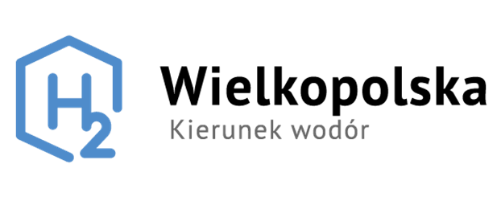 WIELKOPOLSKA PLATFORMA WODOROWA 2022DEKLARACJA ZAANGAŻOWANIADANE OSOBOWEDEKLARACJA UDZIAŁU W PRACACH WIELKOPOLSKIEJ PLATFORMY WODOROWEJDeklaruję udział w  pracach Panelu (wybór wyłącznie jednego):Panelu Biznesu Panelu Nauki Panelu Liderów SamorządowychPanelu Obywatelskim………………………………………………..                                          …..…..………….……………………………… Podpis osoby deklarującej zaangażowanie*                                                                       Pieczątka  przedsiębiorstwa/ 
                                                                                                                      jednostki naukowej/samorządu*W przypadku delegowania przedstawiciela przedsiębiorstwa/jednostki naukowej lub samorządu, wymagany jest podpis osoby upoważnionej do reprezentowania danego podmiotu. INFORMACJE DODATKOWEMój udział w Wielkopolskiej Platformie Wodorowej motywuję tym, iż ………………………………………………………………………………………………………….………………………………………………………………………………………………………….………………………………………………………………………………………………………….………………………………………………………………………………………………………….………………………………………………………………………………………………………….………………………………………………………………………………………………………….Opis działań/planów związanych z zeroemisyjnością i technologiami wodorowymi w kontekście rozwoju działalności przedsiębiorstwa lub prowadzonymi badaniami:  …………………………………………………………………………………………………………………………………………………………………………………………………………………………………………………………………………………………………………………………………………………………………………………………………………………………………………Technologie oparte na wodorze to dla mnie:Nowa tematykaZainteresowania prywatneObszar zawodowyMoje zainteresowania dotyczą:Produkcji wodoruZastosowania wodoru w technologiach transportowychZastosowania wodoru w technologiach energetycznychInne (jakie?)…………………………………………………………………………………………………………………………………………………………………………………………………………………………………………………………………………………………………………………………………………………………………………………………………………………………………………Jestem zainteresowana/y udziałem w przedsięwzięciach organizowanych przez Urząd Marszałkowski Województwa Wielkopolskiego w ramach działalności Wielkopolskiej Platformy Wodorowej. KonferencjeWarsztatyGrupy roboczeWyjazdy studyjneOŚWIADCZENIA DOTYCZĄCE PRZEDSIĘBIORSTWA/INSTYTUCJI ORAZ ICH PRZEDSTAWICIELA (nie dotyczy Panelu Obywatelskiego)- Oświadczam, że przedsiębiorstwo/instytucja ma siedzibę główną lub oddział na terenie Województwa Wielkopolskiego  - Oświadczam, że reprezentuję organ wykonawczy samorządu terytorialnego z terenu Województwa Wielkopolskiego* (dotyczy Panelu Liderów Samorządowych)- Oświadczam ponadto, że:- nie byłem/przedstawiciel przedsiębiorstwa, przedstawiciel instytucji nie był* skazany/a prawomocnym wyrokiem sądu.………………………………………………..                                  ….…..…..………….……………………………… Podpis osoby deklarującej zaangażowanie*                                                      Pieczątka  przedsiębiorstwa/instytucjiOŚWIADCZENIA DOTYCZĄCE PANELU OBYWATELSKIEGO (nie dotyczy Panelu Biznesu, Nauki, Liderów Samorządowych)Oświadczam, iż jestem obywatelem Rzeczypospolitej Polskiej mającym stałe lub czasowe zameldowanie na terenie Województwa Wielkopolskiego, nie byłem/am skazany/a prawomocnym wyrokiem sądu (dotyczy osoby bezpośrednio zaangażowanej w prace Panelu, ).                                                                                                     ….…..…..………….………………………………                                                                                                                   Podpis osoby deklarującej zaangażowanie                                       *W przypadku delegowania przedstawiciela przedsiębiorstwa/jednostki naukowej lub samorządu, wymagany jest podpis osoby upoważnionej do reprezentowania danego podmiotu. Przyjmuję do wiadomości, iż:Administratorem danych osobowych jest Województwo Wielkopolskie z siedzibą Urzędu Marszałkowskiego Województwa Wielkopolskiego w Poznaniu przy al. Niepodległości 34, 61-714 Poznań, e-mail: kancelaria@umww.pl, fax 61 626 69 69, adres skrytki urzędu na platformie ePUAP: /umarszwlkp/SkrytkaESP. Państwa dane osobowe będą przetwarzane w celach:  złożenia deklaracji zaangażowania w związku z uczestnictwem w pracach Wielkopolskiej Platformy Wodorowej, archiwizacji.Państwa dane osobowe przetwarzamy: w związku z wypełnieniem obowiązku prawnego ciążącego na administratorze;na podstawie wyrażonej przez Państwa zgody w zakresie przetwarzania wizerunku.W sprawach związanych z przetwarzaniem danych osobowych można kontaktować się 
z Inspektorem ochrony danych osobowych listownie pod adresem administratora danych lub elektronicznie poprzez skrytkę ePUAP: /umarszwlkp/SkrytkaESP i e-mail: inspektor.ochrony@umww.plPaństwa dane osobowe będą przetwarzane przez okres 10 lat, zgodnie z Instrukcją Kancelaryjną. Uczestnictwo w pracach Wielkopolskiej Platformy Wodorowej jest dobrowolne, natomiast podanie danych osobowych jest warunkiem ustawowym, a ich niepodanie skutkuje brakiem możliwości uczestnictwa 
w pracach Platformy. Brak wyrażenia zgody na przetwarzanie wizerunku, nie skutkuje żadnymi konsekwencjami. Przysługuje Państwu prawo do usunięcia danych osobowych, o ile Państwa dane osobowe są przetwarzane na podstawie wyrażonej zgody lub wynika to z wymogu prawa, lub gdy dane są już niepotrzebne do przetwarzania danych.Przysługuje Państwu prawo do cofnięcia zgody na przetwarzanie danych osobowych, o ile Państwa dane osobowe są przetwarzane na podstawie wyrażonej zgody.Przysługuje Państwu prawo do przenoszenia danych, o ile Państwa dane osobowe są przetwarzane na podstawie wyrażonej zgody lub są niezbędne do zawarcia umowy oraz gdy dane te są przetwarzane w sposób zautomatyzowany.Przysługuje Państwu prawo do dostępu do danych osobowych, ich sprostowania lub ograniczenia przetwarzania.Przysługuje Państwu prawo do wniesienia sprzeciwu wobec przetwarzania w związku 
z Państwa sytuacją szczególną, o ile przetwarzanie Państwa danych osobowych jest niezbędne do zrealizowania zadania w interesie publicznym lub sprawowania władzy publicznej.Przysługuje Państwu prawo wniesienia skargi do organu nadzorczego, tj. Prezesa Urzędu Ochrony Danych Osobowych, o ile uważają Państwo, iż przetwarzanie Państwa danych osobowych odbywa się w sposób niezgodny z prawem.Państwa dane osobowe będą ujawniane: podmiotom świadczącym usługi na rzecz administratora danych osobowych w zakresie serwisu i wsparcia systemów informatycznych, utylizacji dokumentacji niearchiwalnej, przekazywania przesyłek pocztowych, na stronach internetowych: www.umww.pl www.iw.org.pl www.h2wielkopolska.pl. Państwa dane osobowe nie są przetwarzane w sposób zautomatyzowany w celu podjęcia jakiejkolwiek decyzji oraz profilowania. Państwa dane osobowe nie są przekazywane poza Europejski Obszar Gospodarczy oraz do organizacji międzynarodowych. Jestem świadoma/y, że udział w pracach Wielkopolskiej Platformy Wodorowej ma charakter niekomercyjny 
i w związku z tym Urząd Marszałkowski Województwa Wielkopolskiego w Poznaniu nie pokrywa ewentualnych kosztów związanych z pełnieniem funkcji w Platformie.                      …………………………....                             ……………………………..                                          miejscowość, data                                                                             podpis                Dane osobowe ujawniane na stronach internetowych: www.umww.pl www.iw.org.pl www.h2wielkopolska.plDane osobowe ujawniane na stronach internetowych: www.umww.pl www.iw.org.pl www.h2wielkopolska.plNazwa przedsiębiorstwa/instytucji (nie dotyczy Panelu Obywatelskiego)Adres przedsiębiorstwa/instytucjiImię i nazwisko (w przypadku przedsiębiorstwa/instytucji imię 
i nazwisko przedstawiciela) Funkcja w przedsiębiorstwie/ instytucji (nie dotyczy Panelu Obywatelskiego)Dane wyłącznie do kontaktu dla sekretariatu Wielkopolskiej Platformy WodorowejDane wyłącznie do kontaktu dla sekretariatu Wielkopolskiej Platformy WodorowejNumer telefonu/adres e-mail)